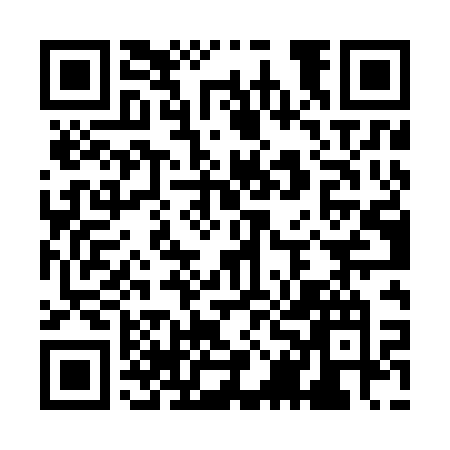 Prayer times for Fonds de Lavois, BelgiumWed 1 May 2024 - Fri 31 May 2024High Latitude Method: Angle Based RulePrayer Calculation Method: Muslim World LeagueAsar Calculation Method: ShafiPrayer times provided by https://www.salahtimes.comDateDayFajrSunriseDhuhrAsrMaghribIsha1Wed3:546:161:385:399:0111:122Thu3:516:141:385:409:0211:153Fri3:486:121:385:419:0411:184Sat3:456:101:375:419:0511:215Sun3:416:091:375:429:0711:236Mon3:386:071:375:439:0811:267Tue3:356:051:375:439:1011:298Wed3:316:041:375:449:1111:329Thu3:286:021:375:449:1311:3510Fri3:246:011:375:459:1411:3811Sat3:225:591:375:459:1611:4112Sun3:215:581:375:469:1711:4413Mon3:215:561:375:479:1911:4514Tue3:205:551:375:479:2011:4615Wed3:205:531:375:489:2211:4716Thu3:195:521:375:489:2311:4717Fri3:195:501:375:499:2411:4818Sat3:185:491:375:499:2611:4819Sun3:185:481:375:509:2711:4920Mon3:175:471:375:509:2811:5021Tue3:175:451:375:519:3011:5022Wed3:165:441:375:519:3111:5123Thu3:165:431:375:529:3211:5124Fri3:165:421:385:529:3411:5225Sat3:155:411:385:539:3511:5326Sun3:155:401:385:539:3611:5327Mon3:155:391:385:549:3711:5428Tue3:145:381:385:549:3811:5429Wed3:145:371:385:559:3911:5530Thu3:145:371:385:559:4111:5531Fri3:145:361:385:569:4211:56